30.04.2020 Zajęcia zdalne Grupa II „ Niezapominajki”Witajcie w kolejnym dniu naszych zajęć!Chociaż jestem małyTo swój adres znam.Do domu potrafięDrogę wskazać sam.Proponuję wykonanie koperty z adresem waszego zamieszkania.  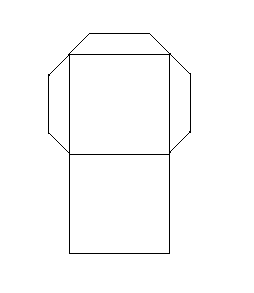 Zachęcam do wykonania Albumu naszej miejscowości.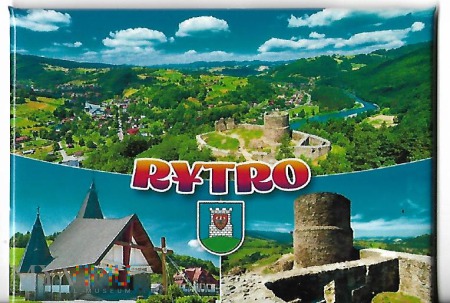 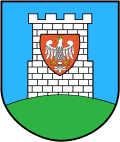 Dzieci 5- letnie karta pracy, część 4, strona 25 - 26Rysowanie po liniach od obrazków dzieci do zdjęć miejscowości, w których mieszkają.Zbliżają się Święta Narodowe:  2 Maja Dzień Flagi Rzeczypospolitej Polskiej, Święto Konstytucji 3 MajaSłuchanie opowiadania Małgorzaty Strękowskiej-Zaremby Dzień Flagi.Dzieci 5 – letnie Książka (s. 70–71) W przedszkolu gruchnęła wieść, że zbliża się Dzień Flagi Rzeczypospolitej Polskiej i wszystkie przedszkolaki będą malować chorągiewki.– A po co? – spytała Lenka.– Na jaki kolor? – chciał wiedzieć Alan.– Na czerwony – powiedział Szymek.– Nie. Na biały – sprostowała Ada.– A po co? – ponownie spytała Lenka.– Będziemy z nimi maszerować. Flagi byłyby dla was za ciężkie – wyjaśniła pani.– Tylko wojsko maszeruje. My nie jesteśmy wojskiem – zauważył Alan.– Ale jesteśmy Polakami, a to dzień poświęcony naszej polskiej fladze. Z tej okazji możemynawet maszerować – powiedziała z uśmiechem pani. – Drugiego maja przemaszerujemy przezcałe osiedle.– Dostaniemy prezenty? – zapytał Hubert.– To Dzień Flagi, a nie Dzień Dziecka – zauważył Szymek. Hubert się naburmuszył. Jednak musiał przyznać, że Szymek ma rację. Jeśli już wręczać prezenty, to polskiej fladze, a nie przedszkolakom, którzy z pewnością nie są ani flagami, ani chorągiewkami.Wszyscy lubią malować, więc chwilę później Ada, jej koleżanki i koledzy z zapałem przystąpilido pracy. Jednak malowanie chorągiewek nie było wcale proste. Wymagało szczególnejuwagi. Ci, którzy się zagapili i zamalowali na czerwono więcej niż połowę chorągiewki, musieli malować od nowa. Bo przecież chorągiewka w polskich barwach powinna być tylko w połowie czerwona. Ada też nie od razu była zadowolona ze swojej pracy.– Dobrze, że na chorągiewkach nie trzeba malować komarów. Komary są strasznie trudnedo wykonania – pocieszyła ją Lenka.– Muchy też – dodała Ada. I poczuła ulgę, że nie musi malować ani mrówek, ani much, tylkoczerwony pas na białej chorągiewce. W Dniu Flagi przedszkolaki z przedszkola Ady wzięły udział w radosnym marszu po osiedlu. Każde dziecko niosło dumnie własnoręcznie wykonaną biało-czerwoną chorągiewkę. Dzieci machały nimi, aż furczało. Ada widziała las rąk przed sobą i czuła, że wszyscy, ona także, robią coś bardzo ważnego. Żałowała, że nie widzą jej rodzice i Olek, i babcia z dziadkiem. Przechodnie z podziwem patrzyli na maszerujących.– O, widzę, że mali Polacy też świętują – pochwaliła ich jakaś pani w sukience w paski.Ada czuła dumę, że mieszka w Polsce, że maszeruje z biało-czerwoną chorągiewką i że jestPolką – może trochę małą, ale co tam: przecież kiedyś urośnie.– Będę wtedy maszerowała z dużą flagą, żeby było ją widać aż z kosmosu – powiedziała.– Nasze chorągiewki też widać – zapewniła ją Lenka.Ada i Lena podniosły swoje chorągiewki jeszcze wyżej i pomachały kosmonautom i kosmitom.Niech wiedzą, że polska flaga świętuje, a z nią świętują mali Polacy.Rodzic rozmawia z dzieckiem na temat opowiadania.  pyta:− Po co przedszkolaki malowały flagi?− Jak czuła się Ada, maszerując 2 maja z kolegami i koleżankami i machając chorągiewką?− Z czego była dumna?Dzień Flagi Rzeczypospolitej Polskiej to polskie święto obchodzone 2 maja, wprowadzonena mocy ustawy z 20 lutego 2004 roku, by propagować wiedzę o Polskiej tożsamości orazsymbolach narodowych. Flaga składa się z dwóch poziomych pasów: białego i czerwonego.Pierwszy symbolizuje czystość i niepokalanie, drugi – odwagę i waleczność. Oficjalnieflaga została uznana za symbol narodowy w 1919 roku, w rok po uzyskaniu przez Polskęniepodległości.Dla chętnych dzieci propozycja zrobienia flagi, godła, na nasze Święto Narodowe.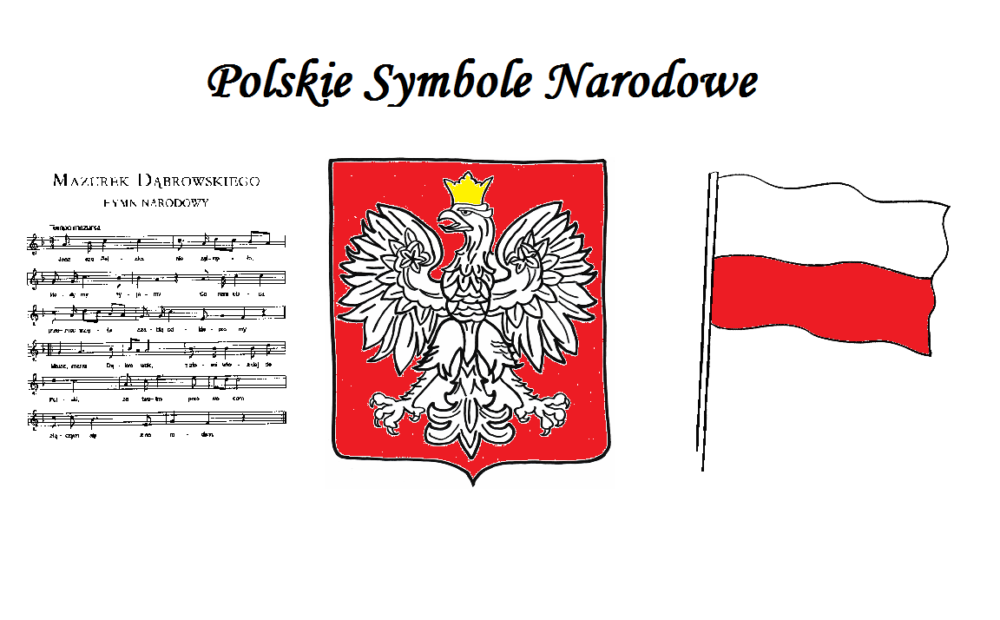 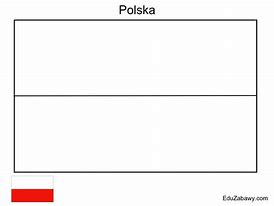 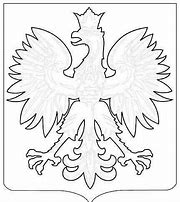 Pamiętajcie o zabawach na świeżym powietrzu!Proszę Rodziców o przysyłanie zdjęć z zajęć.Pozdrawiam gorąco i miłego Świętowania .